649481, с. Амур,  пер. Школьный, 7 , тел.8(38848) 27-3-83               ПОСТАНОВЛЕНИЕ                                                             JOПот 28.06.2018 года  № 62с. Амур«О внесение изменении и дополнении в Административный регламент предоставление муниципальной услуги «Предоставление решения о согласовании  архитектурно-градостроительного облика объекта», утвержденный Постановлением от 05.09.2016 г. № 87»     На основании  Протеста прокуратуры района от 12.02.2018  № 07-03-2018      Постановляю:      Внести изменение и дополнение в Постановление № 87 от 05.09.2016 года. года  « Об утверждении административного регламента предоставление муниципальной услуги «Предоставление решения о согласовании архитектурно-градостроительного облика объекта»:    1. В раздел 1. Общее положение:     1)   - пункт 10 изменить следующим содержанием:1) документы, удостоверяющие личность гражданина Российской Федерации, в том числе военнослужащих, а также документы, удостоверяющие личность иностранного гражданина, лица без гражданства, включая вид на жительство и удостоверение беженца;2) документы воинского учета;      2)   - пункт 12 –изменить:«Оснований для отказа в приеме документов, необходимых для предоставления муниципальной услуги, действующим законодательством Российской Федерации не предусмотрено»:В раздел 5 Досудебный (внесудебный) порядок обжалования решений и действий (бездействия) органа, предоставляющего муниципальную услугу, а также должностных лиц, муниципальных служащих.     3)  - пункт 45.дополнить следующим содержанием:«Жалоба, поступившая в орган, предоставляющий муниципальную услугу, подлежит рассмотрению, должностным лицом, наделенным полномочиями по рассмотрению жалоб в течение 15 рабочих дней со дня её регистрации, а в случае обжалования отказа органа, предоставляющего муниципальную услугу, должностного лица органа, предоставляющего муниципальную услугу, в приеме документов у заявителя. либо в исправлении допущенных опечаток и ошибок, или,  в случае обжалования нарушения установленного срока таких исправлений – в течение 5 рабочих дней со дня её регистрации.         4)  Настоящее Постановление подлежит официальному обнародованию и размещению на официальном сайте администрации МО « Усть-Коксинский район» в разделе Сельские поселения в сети Интернет.Глава сельской администрации Амурского сельского поселения:                                                             В.М.ДолгихРЕСПУБЛИКА АЛТАЙУСТЬ-КОКСИНСКИЙ РАЙОНСЕЛЬСКАЯ АДМИНИСТРАЦИЯАМУРСКОГО  СЕЛЬСКОГО ПОСЕЛЕНИЯ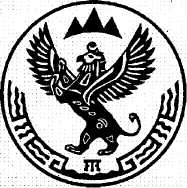 АЛТАЙ РЕСПУБЛИКАКОКСУУ-ООЗЫ АЙМАККОРБО-ТАР  JУРТ JЕЗЕЕЗИНИН АДМИНИСТРАЦИЯЗЫ